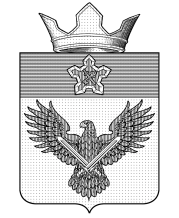 А Д М И Н И С Т Р А Ц И ЯОРЛОВСКОГО СЕЛЬСКОГО ПОСЕЛЕНИЯГОРОДИЩЕНСКОГО МУНИЦИПАЛЬНОГО РАЙОНА
ВОЛГОГРАДСКОЙ ОБЛАСТИул. Советская, 24, с. Орловка, Городищенский район, Волгоградская область, 403014Телефон: (84468) 4-82-18; Телефакс: (84468) 4-82-17;E-mail: mo_orlovka@mail.ru П О С Т А Н О В Л Е Н И ЕОб изменении адресов объектов адресацииРуководствуясь Федеральными законами от 06.10.2003 № 131-ФЗ «Об общих принципах организации местного самоуправления в Российской Федерации», от 28.12.2013 № 443-ФЗ «О федеральной информационной адресной системе и о внесении изменений в Федеральный закон «Об общих принципах организации местного самоуправления в Российской Федерации», постановлением Правительства Российской Федерации от 19.11.2014 № 1221 «Об утверждении Правил присвоения, изменения и аннулирования адресов», правилами межведомственного информационного взаимодействия при ведении государственного адресного реестра и по результатам инвентаризации, проведенной в соответствии с постановлением Правительства РФ от 22.05.15 № 492 «О составе сведений об адресах, размещаемых в государственном адресном реестре, порядке межведомственного информационного взаимодействия при ведении государственного адресного реестра, о внесении изменений и признании утратившими силу некоторых актов правительства РФ», постановляю:              Изменить адреса объектов адресации:Глава Орловского сельского поселения	         Ф.М.Грачёвот 09.11.2023 № 1-1/99Адрес, как есть в ГАРАдрес, как должно быть в ГАРРоссийская Федерация, Волгоградская область, муниципальный район Городищенский, сельское поселение Орловское, село Орловка, улица Победы, владение 1бРоссийская Федерация, Волгоградская область, муниципальный район Городищенский, сельское поселение Орловское, село Орловка, улица Победы, дом 1б (34:03:120001:1696)Российская Федерация, Волгоградская область, муниципальный район Городищенский, сельское поселение Орловское, село Орловка, улица Победы, домовладение 10/1Российская Федерация, Волгоградская область, муниципальный район Городищенский, сельское поселение Орловское, село Орловка, улица Победы, дом 10/1 (34:03:120001:997)Российская Федерация, Волгоградская область, муниципальный район Городищенский, сельское поселение Орловское, село Орловка, улица Победы, домовладение 10/2Российская Федерация, Волгоградская область, муниципальный район Городищенский, сельское поселение Орловское, село Орловка, улица Победы, дом 10/2 (34:03:120001:998)Российская Федерация, Волгоградская область, муниципальный район Городищенский, сельское поселение Орловское, село Орловка, улица Победы, домовладение 10/3Российская Федерация, Волгоградская область, муниципальный район Городищенский, сельское поселение Орловское, село Орловка, улица Победы, дом 10/3 (34:03:120001:999)Российская Федерация, Волгоградская область, муниципальный район Городищенский, сельское поселение Орловское, село Орловка, улица Победы, домовладение 10/4Российская Федерация, Волгоградская область, муниципальный район Городищенский, сельское поселение Орловское, село Орловка, улица Победы, дом 10/4 (34:03:120001:1000)Российская Федерация, Волгоградская область, муниципальный район Городищенский, сельское поселение Орловское, село Орловка, улица Победы, домовладение 11/1 (34:03:120001:1223)Российская Федерация, Волгоградская область, муниципальный район Городищенский, сельское поселение Орловское, село Орловка, улица Победы, дом 11/1 (34:03:120001:1223)Российская Федерация, Волгоградская область, муниципальный район Городищенский, сельское поселение Орловское, село Орловка, улица Победы, домовладение 11/2Российская Федерация, Волгоградская область, муниципальный район Городищенский, сельское поселение Орловское, село Орловка, улица Победы, дом 11/2 (34:03:120001:1097)Российская Федерация, Волгоградская область, муниципальный район Городищенский, сельское поселение Орловское, село Орловка, улица Победы, домовладение 12/1Российская Федерация, Волгоградская область, муниципальный район Городищенский, сельское поселение Орловское, село Орловка, улица Победы, дом 12/1 (34:03:120001:1229)Российская Федерация, Волгоградская область, муниципальный район Городищенский, сельское поселение Орловское, село Орловка, улица Победы, домовладение 12/2 (34:03:120001:1390)Российская Федерация, Волгоградская область, муниципальный район Городищенский, сельское поселение Орловское, село Орловка, улица Победы, дом 12/2 (34:03:120001:1390)Российская Федерация, Волгоградская область, муниципальный район Городищенский, сельское поселение Орловское, село Орловка, улица Победы, домовладение 13/1Российская Федерация, Волгоградская область, муниципальный район Городищенский, сельское поселение Орловское, село Орловка, улица Победы, дом 13/1 (34:03:120001:1693)Российская Федерация, Волгоградская область, муниципальный район Городищенский, сельское поселение Орловское, село Орловка, улица Победы, домовладение 13/2 (34:03:000000:1251)Российская Федерация, Волгоградская область, муниципальный район Городищенский, сельское поселение Орловское, село Орловка, улица Победы, дом 13/2 (34:03:120001:1278)Российская Федерация, Волгоградская область, муниципальный район Городищенский, сельское поселение Орловское, село Орловка, улица Победы, домовладение 14/1Российская Федерация, Волгоградская область, муниципальный район Городищенский, сельское поселение Орловское, село Орловка, улица Победы, дом 14/1 (34:03:120001:1281)Российская Федерация, Волгоградская область, муниципальный район Городищенский, сельское поселение Орловское, село Орловка, улица Победы, домовладение 14/2Российская Федерация, Волгоградская область, муниципальный район Городищенский, сельское поселение Орловское, село Орловка, улица Победы, дом 14/2 (34:03:120001:1023)Российская Федерация, Волгоградская область, муниципальный район Городищенский, сельское поселение Орловское, село Орловка, улица Победы, домовладение 15/1Российская Федерация, Волгоградская область, муниципальный район Городищенский, сельское поселение Орловское, село Орловка, улица Победы, дом 15/1 (34:03:000000:9267)Российская Федерация, Волгоградская область, муниципальный район Городищенский, сельское поселение Орловское, село Орловка, улица Победы, домовладение 15/2 (34:03:000000:19157)Российская Федерация, Волгоградская область, муниципальный район Городищенский, сельское поселение Орловское, село Орловка, улица Победы, дом 15/2 (34:03:000000:19157)Российская Федерация, Волгоградская область, муниципальный район Городищенский, сельское поселение Орловское, село Орловка, улица Победы, домовладение 16/1 (34:03:120001:1373)Российская Федерация, Волгоградская область, муниципальный район Городищенский, сельское поселение Орловское, село Орловка, улица Победы, дом 16/1 (34:03:120001:1373)Российская Федерация, Волгоградская область, муниципальный район Городищенский, сельское поселение Орловское, село Орловка, улица Победы, домовладение 16/2 (34:03:120001:968)Российская Федерация, Волгоградская область, муниципальный район Городищенский, сельское поселение Орловское, село Орловка, улица Победы, дом 16/2 (34:03:120001:968)Российская Федерация, Волгоградская область, муниципальный район Городищенский, сельское поселение Орловское, село Орловка, улица Победы, домовладение 17/1Российская Федерация, Волгоградская область, муниципальный район Городищенский, сельское поселение Орловское, село Орловка, улица Победы, дом 17/1 (34:03:000000:13047)Российская Федерация, Волгоградская область, муниципальный район Городищенский, сельское поселение Орловское, село Орловка, улица Победы, домовладение 17/2 (34:03:120001:1374)Российская Федерация, Волгоградская область, муниципальный район Городищенский, сельское поселение Орловское, село Орловка, улица Победы, дом 17/2 (34:03:120001:1374)Российская Федерация, Волгоградская область, муниципальный район Городищенский, сельское поселение Орловское, село Орловка, улица Победы, домовладение 18/1Российская Федерация, Волгоградская область, муниципальный район Городищенский, сельское поселение Орловское, село Орловка, улица Победы, дом 18/1 (34:03:120001:1240)Российская Федерация, Волгоградская область, муниципальный район Городищенский, сельское поселение Орловское, село Орловка, улица Победы, домовладение 18/2Российская Федерация, Волгоградская область, муниципальный район Городищенский, сельское поселение Орловское, село Орловка, улица Победы, дом 18/2 (34:03:120001:972)Российская Федерация, Волгоградская область, муниципальный район Городищенский, сельское поселение Орловское, село Орловка, улица Победы, домовладение 18/3Российская Федерация, Волгоградская область, муниципальный район Городищенский, сельское поселение Орловское, село Орловка, улица Победы, дом 18/3 (34:03:120001:1222)Российская Федерация, Волгоградская область, муниципальный район Городищенский, сельское поселение Орловское, село Орловка, улица Победы, домовладение 19/1Российская Федерация, Волгоградская область, муниципальный район Городищенский, сельское поселение Орловское, село Орловка, улица Победы, дом 19/1 Российская Федерация, Волгоградская область, муниципальный район Городищенский, сельское поселение Орловское, село Орловка, улица Победы, домовладение 19/2 (34:03:000000:20877)Российская Федерация, Волгоградская область, муниципальный район Городищенский, сельское поселение Орловское, село Орловка, улица Победы, дом 19/2 (34:03:000000:20877)Российская Федерация, Волгоградская область, муниципальный район Городищенский, сельское поселение Орловское, село Орловка, улица Победы, домовладение 1а (34:03:000000:803)Российская Федерация, Волгоградская область, муниципальный район Городищенский, сельское поселение Орловское, село Орловка, улица Победы, дом 1а (34:03:000000:803)Российская Федерация, Волгоградская область, муниципальный район Городищенский, сельское поселение Орловское, село Орловка, улица Победы, домовладение 2/1Российская Федерация, Волгоградская область, муниципальный район Городищенский, сельское поселение Орловское, село Орловка, улица Победы, дом 2/1 (34:03:000000:11837)Российская Федерация, Волгоградская область, муниципальный район Городищенский, сельское поселение Орловское, село Орловка, улица Победы, домовладение 2/2 (34:03:000000:11836)Российская Федерация, Волгоградская область, муниципальный район Городищенский, сельское поселение Орловское, село Орловка, улица Победы, дом 2/2 (34:03:000000:11836)Российская Федерация, Волгоградская область, муниципальный район Городищенский, сельское поселение Орловское, село Орловка, улица Победы, домовладение 20/1Российская Федерация, Волгоградская область, муниципальный район Городищенский, сельское поселение Орловское, село Орловка, улица Победы, дом 20/1 (34:03:120001:1733)Российская Федерация, Волгоградская область, муниципальный район Городищенский, сельское поселение Орловское, село Орловка, улица Победы, домовладение 20/2Российская Федерация, Волгоградская область, муниципальный район Городищенский, сельское поселение Орловское, село Орловка, улица Победы, дом 20/2 (34:03:120001:1236)Российская Федерация, Волгоградская область, муниципальный район Городищенский, сельское поселение Орловское, село Орловка, улица Победы, домовладение 21/1 (34:03:120001:831)Российская Федерация, Волгоградская область, муниципальный район Городищенский, сельское поселение Орловское, село Орловка, улица Победы, дом 21/1 (34:03:120001:831)Российская Федерация, Волгоградская область, муниципальный район Городищенский, сельское поселение Орловское, село Орловка, улица Победы, домовладение 21/2Российская Федерация, Волгоградская область, муниципальный район Городищенский, сельское поселение Орловское, село Орловка, улица Победы, дом 21/2 (34:03:000000:19208)Российская Федерация, Волгоградская область, муниципальный район Городищенский, сельское поселение Орловское, село Орловка, улица Победы, домовладение 22/1Российская Федерация, Волгоградская область, муниципальный район Городищенский, сельское поселение Орловское, село Орловка, улица Победы, дом 22/1 (34:03:120001:1029)Российская Федерация, Волгоградская область, муниципальный район Городищенский, сельское поселение Орловское, село Орловка, улица Победы, домовладение 22/2Российская Федерация, Волгоградская область, муниципальный район Городищенский, сельское поселение Орловское, село Орловка, улица Победы, дом 22/2 (34:03:120001:1028)Российская Федерация, Волгоградская область, муниципальный район Городищенский, сельское поселение Орловское, село Орловка, улица Победы, домовладение 22а/1Российская Федерация, Волгоградская область, муниципальный район Городищенский, сельское поселение Орловское, село Орловка, улица Победы, дом 22а/1 (34:03:120001:1239)Российская Федерация, Волгоградская область, муниципальный район Городищенский, сельское поселение Орловское, село Орловка, улица Победы, домовладение 22а/2Российская Федерация, Волгоградская область, муниципальный район Городищенский, сельское поселение Орловское, село Орловка, улица Победы, дом 22а/2 (34:03:120001:1054)Российская Федерация, Волгоградская область, муниципальный район Городищенский, сельское поселение Орловское, село Орловка, улица Победы, домовладение 22б/1Российская Федерация, Волгоградская область, муниципальный район Городищенский, сельское поселение Орловское, село Орловка, улица Победы, дом 22б/1 Российская Федерация, Волгоградская область, муниципальный район Городищенский, сельское поселение Орловское, село Орловка, улица Победы, домовладение 22б/2Российская Федерация, Волгоградская область, муниципальный район Городищенский, сельское поселение Орловское, село Орловка, улица Победы, дом 22б/2 Российская Федерация, Волгоградская область, муниципальный район Городищенский, сельское поселение Орловское, село Орловка, улица Победы, дом 23/1 (34:03:120001:1338)Российская Федерация, Волгоградская область, муниципальный район Городищенский, сельское поселение Орловское, село Орловка, улица Победы, дом 23/1 (34:03:120001:1338)Российская Федерация, Волгоградская область, муниципальный район Городищенский, сельское поселение Орловское, село Орловка, улица Победы, дом 23/2 (34:03:120001:1353)Российская Федерация, Волгоградская область, муниципальный район Городищенский, сельское поселение Орловское, село Орловка, улица Победы, дом 23/2 (34:03:120001:1353)Российская Федерация, Волгоградская область, муниципальный район Городищенский, сельское поселение Орловское, село Орловка, улица Победы, домовладение 24/1Российская Федерация, Волгоградская область, муниципальный район Городищенский, сельское поселение Орловское, село Орловка, улица Победы, дом 24/1 (34:03:120001:1010)Российская Федерация, Волгоградская область, муниципальный район Городищенский, сельское поселение Орловское, село Орловка, улица Победы, домовладение 24/2Российская Федерация, Волгоградская область, муниципальный район Городищенский, сельское поселение Орловское, село Орловка, улица Победы, дом 24/2 (34:03:120001:1011)Российская Федерация, Волгоградская область, муниципальный район Городищенский, сельское поселение Орловское, село Орловка, улица Победы, домовладение 24а/1Российская Федерация, Волгоградская область, муниципальный район Городищенский, сельское поселение Орловское, село Орловка, улица Победы, дом 24а/1 (34:03:120001:1032)Российская Федерация, Волгоградская область, муниципальный район Городищенский, сельское поселение Орловское, село Орловка, улица Победы, домовладение 24а/2 (34:03:120001:1071)Российская Федерация, Волгоградская область, муниципальный район Городищенский, сельское поселение Орловское, село Орловка, улица Победы, дом 24а/2 (34:03:120001:1071)Российская Федерация, Волгоградская область, муниципальный район Городищенский, сельское поселение Орловское, село Орловка, улица Победы, домовладение 25/1Российская Федерация, Волгоградская область, муниципальный район Городищенский, сельское поселение Орловское, село Орловка, улица Победы, дом 25/1 (34:03:000000:11857)Российская Федерация, Волгоградская область, муниципальный район Городищенский, сельское поселение Орловское, село Орловка, улица Победы, домовладение 25/2 (34:03:000000:11858)Российская Федерация, Волгоградская область, муниципальный район Городищенский, сельское поселение Орловское, село Орловка, улица Победы, дом 25/2 (34:03:000000:11858)Российская Федерация, Волгоградская область, муниципальный район Городищенский, сельское поселение Орловское, село Орловка, улица Победы, домовладение 26/1Российская Федерация, Волгоградская область, муниципальный район Городищенский, сельское поселение Орловское, село Орловка, улица Победы, дом 26/1 (34:03:120001:991)Российская Федерация, Волгоградская область, муниципальный район Городищенский, сельское поселение Орловское, село Орловка, улица Победы, домовладение 26/2Российская Федерация, Волгоградская область, муниципальный район Городищенский, сельское поселение Орловское, село Орловка, улица Победы, дом 26/2 (34:03:120001:992)Российская Федерация, Волгоградская область, муниципальный район Городищенский, сельское поселение Орловское, село Орловка, улица Победы, домовладение 27/2 (34:03:120001:1230)Российская Федерация, Волгоградская область, муниципальный район Городищенский, сельское поселение Орловское, село Орловка, улица Победы, дом 27/2 (34:03:120001:1230)Российская Федерация, Волгоградская область, муниципальный район Городищенский, сельское поселение Орловское, село Орловка, улица Победы, домовладение 28/1Российская Федерация, Волгоградская область, муниципальный район Городищенский, сельское поселение Орловское, село Орловка, улица Победы, дом 28/1 (34:03:120001:1044)Российская Федерация, Волгоградская область, муниципальный район Городищенский, сельское поселение Орловское, село Орловка, улица Победы, домовладение 28/2Российская Федерация, Волгоградская область, муниципальный район Городищенский, сельское поселение Орловское, село Орловка, улица Победы, дом 28/2 (34:03:120001:1045)Российская Федерация, Волгоградская область, муниципальный район Городищенский, сельское поселение Орловское, село Орловка, улица Победы, домовладение 29/1Российская Федерация, Волгоградская область, муниципальный район Городищенский, сельское поселение Орловское, село Орловка, улица Победы, дом 29/1 (34:03:000000:11859)Российская Федерация, Волгоградская область, муниципальный район Городищенский, сельское поселение Орловское, село Орловка, улица Победы, домовладение 29/2Российская Федерация, Волгоградская область, муниципальный район Городищенский, сельское поселение Орловское, село Орловка, улица Победы, дом 29/2 (34:03:000000:11860)Российская Федерация, Волгоградская область, муниципальный район Городищенский, сельское поселение Орловское, село Орловка, улица Победы, домовладение 30/1Российская Федерация, Волгоградская область, муниципальный район Городищенский, сельское поселение Орловское, село Орловка, улица Победы, дом 30/1 (34:03:120001:1714)Российская Федерация, Волгоградская область, муниципальный район Городищенский, сельское поселение Орловское, село Орловка, улица Победы, домовладение 30/2 (34:03:000000:836)Российская Федерация, Волгоградская область, муниципальный район Городищенский, сельское поселение Орловское, село Орловка, улица Победы, дом 30/2 (34:03:000000:836)Российская Федерация, Волгоградская область, муниципальный район Городищенский, сельское поселение Орловское, село Орловка, улица Победы, домовладение 31/1Российская Федерация, Волгоградская область, муниципальный район Городищенский, сельское поселение Орловское, село Орловка, улица Победы, дом 31/1 (34:03:120001:1141)Российская Федерация, Волгоградская область, муниципальный район Городищенский, сельское поселение Орловское, село Орловка, улица Победы, домовладение 31/2 (34:03:120001:1339)Российская Федерация, Волгоградская область, муниципальный район Городищенский, сельское поселение Орловское, село Орловка, улица Победы, дом 31/2 (34:03:120001:1339)Российская Федерация, Волгоградская область, муниципальный район Городищенский, сельское поселение Орловское, село Орловка, улица Победы, домовладение 32/1Российская Федерация, Волгоградская область, муниципальный район Городищенский, сельское поселение Орловское, село Орловка, улица Победы, дом 32/1 (34:03:120001:1060)Российская Федерация, Волгоградская область, муниципальный район Городищенский, сельское поселение Орловское, село Орловка, улица Победы, домовладение 32/2 (34:03:120001:1224)Российская Федерация, Волгоградская область, муниципальный район Городищенский, сельское поселение Орловское, село Орловка, улица Победы, дом 32/2 (34:03:120001:1224)Российская Федерация, Волгоградская область, муниципальный район Городищенский, сельское поселение Орловское, село Орловка, улица Победы, домовладение 33/1Российская Федерация, Волгоградская область, муниципальный район Городищенский, сельское поселение Орловское, село Орловка, улица Победы, дом 33/1 (34:03:120001:1013)Российская Федерация, Волгоградская область, муниципальный район Городищенский, сельское поселение Орловское, село Орловка, улица Победы, домовладение 33 корпус 2Российская Федерация, Волгоградская область, муниципальный район Городищенский, сельское поселение Орловское, село Орловка, улица Победы, дом 33/2 (34:03:120001:1148)Российская Федерация, Волгоградская область, муниципальный район Городищенский, сельское поселение Орловское, село Орловка, улица Победы, домовладение 34/1Российская Федерация, Волгоградская область, муниципальный район Городищенский, сельское поселение Орловское, село Орловка, улица Победы, дом 34/1 (34:03:120001:1715)Российская Федерация, Волгоградская область, муниципальный район Городищенский, сельское поселение Орловское, село Орловка, улица Победы, домовладение 34/2 (34:03:000000:13049)Российская Федерация, Волгоградская область, муниципальный район Городищенский, сельское поселение Орловское, село Орловка, улица Победы, дом 34/2 (34:03:000000:13049)Российская Федерация, Волгоградская область, муниципальный район Городищенский, сельское поселение Орловское, село Орловка, улица Победы, домовладение 35/1Российская Федерация, Волгоградская область, муниципальный район Городищенский, сельское поселение Орловское, село Орловка, улица Победы, дом 35/1 (34:03:120001:1235)Российская Федерация, Волгоградская область, муниципальный район Городищенский, сельское поселение Орловское, село Орловка, улица Победы, домовладение 35/2 Российская Федерация, Волгоградская область, муниципальный район Городищенский, сельское поселение Орловское, село Орловка, улица Победы, дом 35/2 (34:03:120001:1221)Российская Федерация, Волгоградская область, муниципальный район Городищенский, сельское поселение Орловское, село Орловка, улица Победы, домовладение 36/1 (34:03:120001:1311)Российская Федерация, Волгоградская область, муниципальный район Городищенский, сельское поселение Орловское, село Орловка, улица Победы, дом 36/1 (34:03:120001:1311)Российская Федерация, Волгоградская область, муниципальный район Городищенский, сельское поселение Орловское, село Орловка, улица Победы, домовладение 36/2 Российская Федерация, Волгоградская область, муниципальный район Городищенский, сельское поселение Орловское, село Орловка, улица Победы, дом 36/2 (34:03:120001:1225)Российская Федерация, Волгоградская область, муниципальный район Городищенский, сельское поселение Орловское, село Орловка, улица Победы, домовладение 37 (34:03:120001:1189)Российская Федерация, Волгоградская область, муниципальный район Городищенский, сельское поселение Орловское, село Орловка, улица Победы, дом 37 (34:03:120001:1189)Российская Федерация, Волгоградская область, муниципальный район Городищенский, сельское поселение Орловское, село Орловка, улица Победы, домовладение 38/1 (34:03:120001:1352)Российская Федерация, Волгоградская область, муниципальный район Городищенский, сельское поселение Орловское, село Орловка, улица Победы, дом 38/1 (34:03:120001:1352)Российская Федерация, Волгоградская область, муниципальный район Городищенский, сельское поселение Орловское, село Орловка, улица Победы, домовладение 38/2 Российская Федерация, Волгоградская область, муниципальный район Городищенский, сельское поселение Орловское, село Орловка, улица Победы, дом 38/2 (34:03:120001:993)Российская Федерация, Волгоградская область, муниципальный район Городищенский, сельское поселение Орловское, село Орловка, улица Победы, домовладение 39 (34:03:120001:1140)Российская Федерация, Волгоградская область, муниципальный район Городищенский, сельское поселение Орловское, село Орловка, улица Победы, дом 39 (34:03:120001:1140)Российская Федерация, Волгоградская область, муниципальный район Городищенский, сельское поселение Орловское, село Орловка, улица Победы, домовладение 4 Российская Федерация, Волгоградская область, муниципальный район Городищенский, сельское поселение Орловское, село Орловка, улица Победы, дом 4 Российская Федерация, Волгоградская область, муниципальный район Городищенский, сельское поселение Орловское, село Орловка, улица Победы, домовладение 40/1 Российская Федерация, Волгоградская область, муниципальный район Городищенский, сельское поселение Орловское, село Орловка, улица Победы, дом 40/1 (34:03:120001:1162)Российская Федерация, Волгоградская область, муниципальный район Городищенский, сельское поселение Орловское, село Орловка, улица Победы, домовладение 40/2 Российская Федерация, Волгоградская область, муниципальный район Городищенский, сельское поселение Орловское, село Орловка, улица Победы, дом 40/2 (34:03:120001:1150)Российская Федерация, Волгоградская область, муниципальный район Городищенский, сельское поселение Орловское, село Орловка, улица Победы, домовладение 41/1 Российская Федерация, Волгоградская область, муниципальный район Городищенский, сельское поселение Орловское, село Орловка, улица Победы, дом 41/1 (34:03:120001:1226)Российская Федерация, Волгоградская область, муниципальный район Городищенский, сельское поселение Орловское, село Орловка, улица Победы, домовладение 41/2 Российская Федерация, Волгоградская область, муниципальный район Городищенский, сельское поселение Орловское, село Орловка, улица Победы, дом 41/2 (34:03:120001:1068)Российская Федерация, Волгоградская область, муниципальный район Городищенский, сельское поселение Орловское, село Орловка, улица Победы, домовладение 42/1 Российская Федерация, Волгоградская область, муниципальный район Городищенский, сельское поселение Орловское, село Орловка, улица Победы, дом 42/1 (34:03:120001:1049)Российская Федерация, Волгоградская область, муниципальный район Городищенский, сельское поселение Орловское, село Орловка, улица Победы, домовладение 42/2 Российская Федерация, Волгоградская область, муниципальный район Городищенский, сельское поселение Орловское, село Орловка, улица Победы, дом 42/2 (34:03:120001:1233)Российская Федерация, Волгоградская область, муниципальный район Городищенский, сельское поселение Орловское, село Орловка, улица Победы, домовладение 43/1 Российская Федерация, Волгоградская область, муниципальный район Городищенский, сельское поселение Орловское, село Орловка, улица Победы, дом 43/1Российская Федерация, Волгоградская область, муниципальный район Городищенский, сельское поселение Орловское, село Орловка, улица Победы, домовладение 43/2 Российская Федерация, Волгоградская область, муниципальный район Городищенский, сельское поселение Орловское, село Орловка, улица Победы, дом 43/2 (34:03:120001:1064)Российская Федерация, Волгоградская область, муниципальный район Городищенский, сельское поселение Орловское, село Орловка, улица Победы, домовладение 44/1 Российская Федерация, Волгоградская область, муниципальный район Городищенский, сельское поселение Орловское, село Орловка, улица Победы, дом 44/1 (34:03:120001:1237)Российская Федерация, Волгоградская область, муниципальный район Городищенский, сельское поселение Орловское, село Орловка, улица Победы, домовладение 44/2 (34:03:120001:1220)Российская Федерация, Волгоградская область, муниципальный район Городищенский, сельское поселение Орловское, село Орловка, улица Победы, дом 44/2 (34:03:120001:1220)Российская Федерация, Волгоградская область, муниципальный район Городищенский, сельское поселение Орловское, село Орловка, улица Победы, домовладение 45/1 (34:03:000000:19213)Российская Федерация, Волгоградская область, муниципальный район Городищенский, сельское поселение Орловское, село Орловка, улица Победы, дом 45/1 (34:03:000000:19213)Российская Федерация, Волгоградская область, муниципальный район Городищенский, сельское поселение Орловское, село Орловка, улица Победы, домовладение 45/2Российская Федерация, Волгоградская область, муниципальный район Городищенский, сельское поселение Орловское, село Орловка, улица Победы, дом 45/2 (34:03:000000:19686)Российская Федерация, Волгоградская область, муниципальный район Городищенский, сельское поселение Орловское, село Орловка, улица Победы, домовладение 46/1 (34:03:000000:12056)Российская Федерация, Волгоградская область, муниципальный район Городищенский, сельское поселение Орловское, село Орловка, улица Победы, дом 46/1 (34:03:000000:12056)Российская Федерация, Волгоградская область, муниципальный район Городищенский, сельское поселение Орловское, село Орловка, улица Победы, домовладение 46/2 (34:03:000000:11841)Российская Федерация, Волгоградская область, муниципальный район Городищенский, сельское поселение Орловское, село Орловка, улица Победы, дом 46/2 (34:03:000000:11841)Российская Федерация, Волгоградская область, муниципальный район Городищенский, сельское поселение Орловское, село Орловка, улица Победы, домовладение 47/1 Российская Федерация, Волгоградская область, муниципальный район Городищенский, сельское поселение Орловское, село Орловка, улица Победы, дом 47/1 (34:03:120001:1012)Российская Федерация, Волгоградская область, муниципальный район Городищенский, сельское поселение Орловское, село Орловка, улица Победы, домовладение 47/2 (34:03:120001:1059)Российская Федерация, Волгоградская область, муниципальный район Городищенский, сельское поселение Орловское, село Орловка, улица Победы, дом 47/2 (34:03:120001:1059)Российская Федерация, Волгоградская область, муниципальный район Городищенский, сельское поселение Орловское, село Орловка, улица Победы, домовладение 49/1 Российская Федерация, Волгоградская область, муниципальный район Городищенский, сельское поселение Орловское, село Орловка, улица Победы, дом 49/1 (34:03:120001:1026)Российская Федерация, Волгоградская область, муниципальный район Городищенский, сельское поселение Орловское, село Орловка, улица Победы, домовладение 49/2 (34:03:120001:963)Российская Федерация, Волгоградская область, муниципальный район Городищенский, сельское поселение Орловское, село Орловка, улица Победы, дом 49/2 (34:03:120001:963)Российская Федерация, Волгоградская область, муниципальный район Городищенский, сельское поселение Орловское, село Орловка, улица Победы, домовладение 5/1 Российская Федерация, Волгоградская область, муниципальный район Городищенский, сельское поселение Орловское, село Орловка, улица Победы, дом 5/1 Российская Федерация, Волгоградская область, муниципальный район Городищенский, сельское поселение Орловское, село Орловка, улица Победы, домовладение 5/2 (34:03:120001:1343)Российская Федерация, Волгоградская область, муниципальный район Городищенский, сельское поселение Орловское, село Орловка, улица Победы, дом 5/2 (34:03:120001:1343)Российская Федерация, Волгоградская область, муниципальный район Городищенский, сельское поселение Орловское, село Орловка, улица Победы, домовладение 6/1 Российская Федерация, Волгоградская область, муниципальный район Городищенский, сельское поселение Орловское, село Орловка, улица Победы, дом 6/1 (34:03:120001:1042)Российская Федерация, Волгоградская область, муниципальный район Городищенский, сельское поселение Орловское, село Орловка, улица Победы, домовладение 6/2 (34:03:120001:1219)Российская Федерация, Волгоградская область, муниципальный район Городищенский, сельское поселение Орловское, село Орловка, улица Победы, дом 6/2 (34:03:120001:1219)Российская Федерация, Волгоградская область, муниципальный район Городищенский, сельское поселение Орловское, село Орловка, улица Победы, домовладение 7/1 Российская Федерация, Волгоградская область, муниципальный район Городищенский, сельское поселение Орловское, село Орловка, улица Победы, дом 7/1 Российская Федерация, Волгоградская область, муниципальный район Городищенский, сельское поселение Орловское, село Орловка, улица Победы, домовладение 7/2 Российская Федерация, Волгоградская область, муниципальный район Городищенский, сельское поселение Орловское, село Орловка, улица Победы, дом 7/2 (34:03:000000:11843)Российская Федерация, Волгоградская область, муниципальный район Городищенский, сельское поселение Орловское, село Орловка, улица Победы, домовладение 8/1 (34:03:120001:1197)Российская Федерация, Волгоградская область, муниципальный район Городищенский, сельское поселение Орловское, село Орловка, улица Победы, дом 8/1 (34:03:120001:1197)Российская Федерация, Волгоградская область, муниципальный район Городищенский, сельское поселение Орловское, село Орловка, улица Победы, домовладение 9/1 Российская Федерация, Волгоградская область, муниципальный район Городищенский, сельское поселение Орловское, село Орловка, улица Победы, дом 9/1 (34:03:000000:11846)Российская Федерация, Волгоградская область, муниципальный район Городищенский, сельское поселение Орловское, село Орловка, улица Победы, домовладение 9/2 Российская Федерация, Волгоградская область, муниципальный район Городищенский, сельское поселение Орловское, село Орловка, улица Победы, дом 9/2 (34:03:120001:1275)